Imperial Secret Service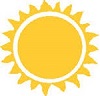 Imperial Secret Service: Although every service of the Imperium maintains its own intelligence section, such as the Covert Survey Bureau, Imperial Naval Intelligence, ITTO Intelligence, etc. The major part of Imperial intelligence work is carried out by the Imperial Secret Service. Please see the following articles for related information: Imperial Navy (IN) Colonial Navy Subsector NavyPlanetary NavyImperial Star Marines (ISM)Imperial Naval Intelligence (INI) Naval DepotImperial Army (IA) Close Orbit and Airspace Control Command (COACC)Ground Force Command (GFC)Nautical Force Command, a Wet Navy (NFC)Sylean RangersColonial Forces (Planetary Defense Forces)Imperial Interstellar Scout Service (IISS) Express Boat NetworkImperial Intelligence (ImpInt) IISS RangersRhylanor TaoiseachImperial Secret Service (ISS)Mercenaries Imperial Rules of WarDescription (Specifications) This is a massive organization estimated to employ some forty million sophonts throughout known space The service is divided into three sections: Special Intelligence, which undertakes the more important and secretive missionsGeneral Duty Branch, which performs the ‘dirty work’ and general operationsDetached Duty Branch, to which all retired members of the service belong.